О проведении районногоконкурса «Татьянин день — 2021»С целью выявления талантливой молодежи и создания условий для реализации ее творческого потенциала, руководствуясь ст.ст. 35,40 Устава муниципального образования от 20.12.2005г., Администрация Аскизского районаРеспублики Хакасия постановляет: Провести районный конкурс «Татьянин день - 2021»25 января 2021 года. Утвердить прилагаемое Положение о проведении районного конкурса «Татьянин день - 2021».Утвердить прилагаемую смету расходов на проведение районного конкурса «Татьянин день - 2021».Начальнику Управления культуры администрации Аскизского района К.В.Барашковой оказать содействие в организации районного конкурса «Татьянин день - 2021».Финансовому управлению администрации Аскизского района (А.А.Челтыгмашева) выделить 4000 (четыре тысячи) рублей из средств бюджета муниципального образования Аскизский район, предусмотренных на реализацию Муниципальной программы «Молодежная политика Аскизского района», КБК 902 0707 0600121060 244.Бухгалтерии Администрации Аскизского района Республики Хакасия (А.А.Асочакова) выдать вышеуказанную сумму в подотчет О.Ф.Бытотовой – ведущему специалисту по делам молодежи Администрации Аскизского района Республики Хакасия.Направить настоящее постановление для опубликования в газете «Аскизский труженик» и разместить на сайте Администрации Аскизского района Республики Хакасия.Контроль за расходованием денежных средств оставляю за собой.Исполняющий обязанностиГлавы Администрации							Е.Ю.КостяковУтвержденопостановлением Администрации  Аскизского районаРеспублики Хакасияот 20.01.2021 № 15-пПОЛОЖЕНИЕо проведении районного конкурса«Татьянин день — 2021».Общие положенияРайонный конкурс «Татьянин день» (далее — Конкурс) – конкурс красоты и таланта.Конкурс проводится совместно с ГБПОУ РХ «Профессиональное училище № 18», муниципальное бюджетное учреждение культуры «Аскизский РЦКД» и Администрацией Аскизского района Республики Хакасия.Цель и задачи Конкурса2.1. Цель Конкурса — выявление талантливой молодежи и создание условий для реализации ее творческого потенциала.2.2. Задачи Конкурса:- популяризация различных видов и направлений творческой деятельности молодежи;- сохранение и приумножение традиций проведения молодежных фестивалей и конкурсов;- повышение общего уровня культуры молодежи.Организаторы Конкурса3.1. Подготовка и организация Конкурса возлагается на ГБПОУ РХ «Профессиональное училище № 18», муниципальное бюджетное учреждение культуры «Аскизский РЦКД» и Администрацию Аскизского района Республики Хакасия.3.2. Оргкомитет формируется из специалистов по делам молодежи Администрации Аскизского района и специалистов МБУК «Аскизский РЦКД».3.3. Оргкомитет конкурса:- планирует, организует, координирует и контролирует работу по подготовке и проведению Конкурса;- формирует жюри Конкурса и счетную комиссию;- осуществляет взаимодействие с организациями и должностными лицами, участвующими в подготовке и проведении Конкурса;- в соответствии с настоящим Положением решает другие вопросы, связанные с подготовкой и проведением Конкурса.3.4. Жюри Конкурса формируется оргкомитетом.3.5. Жюри:- просматривает и дает оценку выступлениям конкурсантов;- определяет номинации для награждения участников;- определяет победителя Конкурса и победителей в номинациях.По итогам каждого конкурса счетная комиссия собирает персональные протоколы членов жюри с оценками каждого участника по 5-балльной системе. Победитель Конкурса и победители в номинациях определяются по сумме набранных баллов.Условия участия в Конкурсе4.1. Участниками Конкурса могут быть юноши и девушки от 16 до 35 лет — учащиеся, студенты вне зависимости от формы обучения.4.2. Для участия конкурсанты должны отправить заявки с конкурсной работой, в соответствии со сроками, определенными настоящим положением:- Координаты для подачи заявок: obytotova@mail.ru с пометкой «Заявка на Конкурс», также можно принести лично на любом электронном носителе,по адресу: с.Аскиз, ул.Советская 20, кабинет №4,с 8-00 до 17-00.4.3. Заявки подаются в свободной форме с указанием:- ФИО участника;- Даты рождения;- Названия учебного заведения, курс, класс;- Контактного телефона;4.4. Конкурс проводится по следующим номинациям:- Презентация на тему «Я – наследие России». Допускается использование фото и видео материала;- «Творю добро! - в рамках данной номинации предполагается оказание адресной помощи ветеранам Великой Отечественной войны и труженикам тыла, к работе должны прилагаться фотоматериалы оказанной помощи;- Фотосессия «Сижу дома» - допускается использование не более 5-ти фотографий;- Творческий конкурс «Пою моё Отечество!» - в данной номинации конкурсанты должны отправить видеозапись исполнения песни;- Конкурс эссе на тему «Мой идеальный мир» - работа должна содержать не менее одной страницы в формате MicrosoftWord, шрифтом TimesNewRoman, размер шрифта 14, полуторный междустрочный интервал;4.5. Содержание конкурсных работ не должно противоречить законодательству РФ. Сроки и место проведения Конкурса5.1. Прием заявок проводятся до 21января 2020 года до 17-00.5.2. Награждение победителей конкурсабудет проведено 25 января 2020 года.Награждение участников Конкурса7.1. Формы награждения участников, призовой фонд Конкурса и призы по каждой номинации устанавливаются оргкомитетом. Обладателей призов определяет жюри Конкурса.Финансирование Конкурса8.1. Финансирование Конкурса осуществляется из средств, предусмотренных на реализациюМуниципальной программы «Молодежная политика Аскизского района»	Также предусматривается безвозмездная финансовая помощь из иных источников, не запрещенных действующим законодательством Российской Федерации.По всем вопросам обращаться к специалистам по делам молодежи Администрации Аскизского района Республики Хакасия   тел: 8 (39045)9-14-08.СМЕТА РАСХОДОВна проведение районного конкурса «Татьянин день - 2021».Денежные призы:										4000ИТОГО: 4000 (четыре тысячи) рублей.Ведущий специалистпо делам молодёжиАдминистрации Аскизского района					О.Ф.Бытотова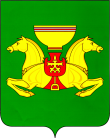 РОССИЙСКАЯ ФЕДЕРАЦИЯАДМИНИСТРАЦИЯАСКИЗСКОГО РАЙОНАРЕСПУБЛИКИ ХАКАСИЯРОССИЙСКАЯ ФЕДЕРАЦИЯАДМИНИСТРАЦИЯАСКИЗСКОГО РАЙОНАРЕСПУБЛИКИ ХАКАСИЯРОССИЯ ФЕДЕРАЦИЯЗЫХАКАС РЕСПУБЛИКАЗЫНЫНАСХЫС АЙМАFЫНЫНУСТАF-ПАСТААРОССИЯ ФЕДЕРАЦИЯЗЫХАКАС РЕСПУБЛИКАЗЫНЫНАСХЫС АЙМАFЫНЫНУСТАF-ПАСТААПОСТАНОВЛЕНИЕПОСТАНОВЛЕНИЕПОСТАНОВЛЕНИЕот 20.01.2021 с.Аскизс.Аскизс.Аскиз№ 15-пСогласовано: ____________Первый заместитель главыАдминистрацииАскизского районаРеспублики ХакасияЕ.Ю.КостяковУтвержденаПостановлением АдминистрацииАскизского районаРеспублики Хакасияот	20.01.2021 № 15-п